Социально-психологическая служба при управлении образования администрации города КовроваПсихолого-педагогическая помощь и поддержка детей, находящихся в трудной жизненной или кризисной ситуации Авторы: Комарова Елена Вячеславовна -заведующий социально-психологической службой;Сибагатуллина Марина Алексеевна -методист-педагог-психолог социально-психологической службыг. Ковров, 2017Содержание1. Условия возникновения и становления педагогического опыта2. Актуальность и перспективность опыта3. Ведущая педагогическая идея опыта4. Практическая значимость опыта5. Теоретические аспекты опыта6. Технология опыта7. Результативность опыта8. Используемые ресурсыУсловия возникновения и становления педагогического опыта Опыт психолого-педагогической помощи и поддержки детей, находящихся в трудной жизненной или  кризисной ситуации формировался на протяжении пяти лет на базе социально-психологической службы при управлении образования администрации города Коврова. Тот факт, что любой ребенок в любой период своей жизни может оказаться в трудной жизненной или кризисной ситуации и будет нуждаться в поддержке и помощи, делает психолого-педагогическое сопровождение особо актуальным. Психолого-педагогическое сопровождение, осуществляемое педагогами-психологами социально-психологической службы города Коврова, всегда основывалось на межведомственном взаимодействии со всеми органами системы профилактики.  Совместная работа по запросу следственных органов, отдела опеки и попечительства, суда, отдела по делам несовершеннолетних, комиссии по делам несовершеннолетних и защите их прав, участие в реализации межведомственных индивидуальных  программ социально-педагогической реабилитации несовершеннолетних и их семей, с ковровским социально-реабилитационным центром для несовершеннолетних способствовали возникновению и становлению системы психолого-педагогической помощи и поддержки детей, попавших в трудную жизненную или кризисную ситуацию.  	Данный опыт складывался из системы психолого-педагогического сопровождения в пространстве образовательных организаций города Коврова. Результатом нашего опыта стала разработка методических рекомендаций для педагогов-психологов по сопровождению несовершеннолетних, оказавшихся в трудной жизненной или кризисной ситуации, где представлены материалы по некоторым актуальным  направлениям оказания психолого-педагогической  помощи: психолого-педагогическое сопровождение детей - жертв жестокого обращения; психолого-педагогическое сопровождение детей с отклоняющимся поведением; психолого-педагогическое сопровождение детей, оказавшихся в экстремальных ситуациях.Актуальность и перспективность опыта	В настоящее время некоторые негативные процессы, происходящие в детской среде, достигли больших  размеров (Интернет-угрозы, жестокое обращение, кризисные процессы института семьи, рост потребления ПАВ и т.п.), тем самым угрожая безопасности детей. Данная ситуация определяет потребность наших детей в поддержке и помощи, в том числе психолого-педагогической. Поэтому к ключевым принципами Национальной стратегии действий в интересах детей на 2012-2017 годы относится защита прав каждого ребенка. Этот принцип обеспечивается своевременным выявлением проблем, организацией помощи и адресной поддержки детей, оказавшихся в трудной жизненной ситуации, предоставлением реабилитационной помощи каждому ребенку, ставшему жертвой жестокого обращения или преступных посягательств. 	Традиционно образовательные организации выступают в роли субъектов поддержки и защиты детей, но недостаточная разработанность в практике образовательных организаций вопросов психолого-педагогического сопровождения детей в трудной жизненной или кризисной ситуации обуславливает актуальность и перспективность данного опыта. Также актуальность опыта обуславливается проблемой оптимизации психолого-педагогического сопровождения путем интеграции традиционных форм работы с новыми формами работы педагога-психолога. 	Именно поэтому перед социально-психологической службой встала задача по разработке системы психолого-педагогического сопровождения детей, находящихся  в трудной жизненной или кризисной ситуации. В результате работы данная система была отражена в  методических рекомендациях, целью которых является  предоставление материалов и рекомендаций по организации системы сопровождения и применение наиболее эффективных методов и форм  оказания психолого-педагогической помощи детям, оказавшимся в трудной жизненной или кризисной ситуации. Перспективность опыта заключается в том, что реализуемая система сопровождения позволяет создать условия для оптимальной помощи и поддержки детям в трудных жизненных или кризисных ситуациях, а также использовать данный опыт в практике общеобразовательных школ.Ведущая педагогическая идея опытаВедущей педагогической идеей опыта является утверждение, что единая система психолого-педагогического сопровождения детей, обучающихся в общеобразовательных организациях, включает комплексное сопровождение  ребенка, попавшего в трудную жизненную или кризисную ситуацию, и позволяет эффективно решать проблемы  оказания своевременной помощи, учитывая индивидуальные особенности развития и актуального состояния ребенка, соответствующие его потребностям и возможностям.Практическая значимость опытаПрактическая значимость опыта состоит в том, что для организации психолого-педагогического сопровождения детей, оказавшихся в трудной жизненной или кризисной ситуации, был систематизирован и оптимально подобран психологический  инструментарий, обеспечивающий выявление и преодоление актуальных проблем.  Также был разработан комплект методических материалов, направленный на повышение  психолого-педагогической компетентности педагогов и родителей, связанный с вопросом педагогической и психологической поддержки детей, оказавшихся в трудной жизненной или кризисной ситуации. Таким образом, практическая значимость данного опыта высока, в первую очередь, для школьных педагогов-психологов. Теоретические аспекты опытаТрадиционно рассматриваются два основных подхода к определению понятия сопровождения ребенка в образовательном процессе (Битянова М.Р. и Семаго М.М.). Первый определяет сопровождение как «процесс проектирования образовательной среды, создание условий для максимально успешного обучения конкретного ребенка с опорой на ресурсы его собственного развития, приоритет его потребностей, целей и ценностей» (Битянова М.Р.). Второй подход основывается на понимании процесса сопровождения как поддержания существования ребенка в условиях, оптимальных для успешного раскрытия его личностного потенциала, недопущения его дезадаптации (Семаго М.М.). Эти подходы носят отчасти  ограниченный характер, поскольку не включают в себя работу с факторами за пределами образовательного процесса, в том числе с различными негативными социальными ситуациями. Поэтому изучение влияния негативных социальных ситуаций и коррекция негативных последствий данного влияния является необходимой задачей психолого-педагогического сопровождения ребенка в образовательном процессе.  	В науке социальные ситуации рассматриваются с точки зрения ситуационного подхода (Выготский Л.С., Ломов Б.Ф., Анциферова Л.И., Емельянов Ю.Н. и др.), направленного на анализ социального бытия как череды взаимосвязанных социальных ситуаций, частью которых является человек с его деятельностью. Принято различать исторические, социокультурные и жизненные ситуации, в зависимости от их внешних, объективных проявлений.  Мы рассматриваем в первую очередь жизненные ситуации детей. Жизненные ситуации - это совокупность значимых для человека событий и связанных с ними потребностей, ценностей и представлений, влияющих на его поведение и мировоззрение в конкретный период жизненного цикла. Трудные жизненные ситуации возникают тогда, когда нарушается упорядоченность течения жизни человека, и он не может решить ту или иную проблему с помощью привычных схем поведения [16].   Кризисная ситуация - это состояние, которое порождается вставшей перед человеком проблемой, от которой он не может уйти и которую не может разрешить в быстрое время и привычным способом [12].Дети, находящиеся в трудной жизненной или кризисной ситуации – дети, которые самостоятельно не в состоянии решить проблемы жизнедеятельности, возникшие у них под воздействием тех или иных обстоятельств [17]. Трудные жизненные и кризисные ситуации детей можно классифицировать следующим образом: дети, оставшиеся без попечения родителей; дети, проживающие в малоимущих семьях; дети – жертвы вооруженных конфликтов; дети из семей беженцев и вынужденных переселенцев; дети, оказавшиеся в экстремальных условиях; дети – инвалиды и дети, имеющие недостатки в психическом и (или) физическом развитии; дети, жизнеспособность которых объективно нарушена в результате сложившихся обстоятельств; дети – жертвы насилия. Данная классификация не является полной – можно выделить смешанные типы или более детально дифференцировать группы. В жизни ребенка иногда случаются различные психотравмирующие ситуации, воздействие которых приводит к серьезным последствиям. Исследования психиатров (Александровский Ю. А., Щукин Б. П., 1991) и психологов (Тарабрина Н. В., 2001) показали, что наиболее длительной, интенсивной и разрушительной оказывается реакция человека на угрозу, исходящую от других людей (нападение на улице, сексуальное насилие, террористические акты, жестокое отношение и др.).  Подобные факторы настолько разрушительно действуют на личность, что не только дезорганизуют проведение человека, но и «взрывают» базовые структуры всей его личностной организации - образ мира [13].  Все это ведет к сильнейшим переживаниям. При этом самой страдающей категорией оказываются дети и подростки, психика которых особенно реагирует на кризисные ситуации. Травма влияет не только на здоровье детей, но и на поведение (возникают трудности в общении, ухудшаются отношения с родными и близкими) и общее развитие (снижается успеваемость), теряется интерес к жизни. Если ребенок, попавший в подобную ситуацию, своевременно не получает необходимую помощь и поддержку, в том числе психолого-педагогическую, то происходят стойкие негативные изменения со стороны личностного развития; в последствии у таких детей формируется девиантное поведение. Исследователи  Зайка Е.В., Крейдун Н.П., Ячина А.С. выделяют личностные особенности таких детей: наличие конфликтов с окружающими, неприязненное отношение к позиции взрослого, заниженная потребность в общении, которая выступает средством самоутверждения и компенсации неудовлетворенности своим положением, игнорирование нормативного поведения. Все это говорит об их выпадении из круга нормального общения и десоциализации. 	Именно поэтому, разработанная нами система психолого-педагогического сопровождения детей, находящихся в трудной жизненной или кризисной ситуации, ориентирует педагогов-психологов на своевременное   оказание  помощи, при этом учитывая индивидуальные особенности развития и актуального состояния ребенка, соответствующие его потребностям и возможностям.Технология опытаЦель педагогического опыта: профилактика социальной дезадаптации детей, находящихся в трудной жизненной или кризисной ситуации в образовательных организациях через осуществление оптимального психолого-педагогического сопровождения детей, в соответствии с их индивидуальными особенностями и актуальными потребностями. 	Задачи:1. Содействие  в решении актуальных задач развития обучающихся, оказавшихся в трудной жизненной или кризисной ситуации. 2. Оказание необходимой просветительской и консультативной помощи педагогам и родителям в создании условий, необходимых  для  своевременного выявления проблем, организации помощи и  поддержки обучающимся, оказавшимся в трудной жизненной или кризисной ситуации. 3. Формирование банка методических материалов для педагогов-психологов по организации и проведению психолого-педагогической работы с обучающимися, оказавшимися в трудной жизненной или кризисной ситуации. 	Психолого-педагогическое сопровождение в современном образовательном пространстве выступает как особая система помощи и поддержки обучающихся в решении задач освоения общеобразовательных программ, развития и социальной адаптации. Основными направлениями деятельности социально-психологической службы (СПС) при управлении образования администрации города Коврова в вопросе сопровождения обучающихся, оказавшихся в трудной жизненной или кризисной ситуации являются:1. Методическое обеспечение деятельности педагогов-психологов СПС и образовательных организаций (заключается в разработке методических рекомендаций, сборников, буклетов; в формировании нормативно-правовой базы; проведении информационно-методических совещаний специалистов СПС, а также семинаров, круглых столов для специалистов образовательных организаций).2. Оказание индивидуальной психолого-педагогической помощи детям по запросам образовательных организаций, отдела опеки и попечительства, ОПДН, КДНиЗП, личному обращению граждан.3. Проведение групповых занятий с детьми, оказавшимися в трудной жизненной или кризисной ситуации в рамках «Школы психологического здоровья» (еженедельно идут занятия в 3-х группах разных возрастов).4. Работа Ресурсного центра примирения на базе СПС и проведение медиативных процедур (по запросам суда, отдела опеки, КДНиЗП и т.п.).5. Участие в реализации межведомственных индивидуальных программ социально-педагогической реабилитации (МИПСПР) несовершеннолетних.6. Экспертная деятельность (по запросам следственного комитета, суда, ОПДН, отдела опеки). 	Представленный педагогический опыт реализовался с учетом всех вышеперечисленных  направлений деятельности.1. Подготовительный этап	В ходе изучения психолого-педагогической литературы, нормативно-правовой базы по защите прав детей, анализа деятельности по психолого-педагогическому сопровождению обучающихся, находящихся в различных трудных жизненных и кризисных ситуациях, были определены цели и задачи психолого-педагогического сопровождения данной категории детей, был подобран и разработан практический материал для осуществления эффективной деятельности. Практический материал был разработан по следующим актуальным  направлениям оказания психолого-педагогической  помощи детям: психолого-педагогическое сопровождение детей - жертв жестокого обращения; психолого-педагогическое сопровождение детей с отклоняющимся поведением; психолого-педагогическое сопровождение детей, оказавшихся в экстремальных ситуациях.  2. Основной этап	В задачи этого этапа деятельности входило:-  подготовка и проведение теоретических и практических семинаров для педагогов-психологов школ города;- апробация  системы психолого-педагогического сопровождения не только на базе социально-психологической службы при управлении образования администрации города Коврова, но и в школах города (МБОУ ООШ № 2, МБОУ СОШ № 11, МБОУ СОШ № 15, МБОУ СОШ № 21).	С 2012 по 2015 год система психолого-педагогического сопровождения обучающихся, оказавшихся в трудной жизненной ситуации, кризисной ситуации была апробирована педагогами-психологами социально-психологической службы при управлении образования администрации города Коврова. С 2015 по 2017 год реализация системы работы осуществлялась на постоянной основе, на базе социально-психологической службы при управлении образования администрации города Коврова и в некоторых общеобразовательных организациях города (МБОУ ООШ № 2, МБОУ СОШ № 11, МБОУ СОШ № 15, МБОУ СОШ № 21). 	Также система психолого-педагогического сопровождения обучающихся, оказавшихся в трудной жизненной ситуации, кризисной ситуации была неоднократно представлена на информационно-методических и практических семинарах СПС и ИМЦ управления образования администрации города Коврова (2014-2017 гг.). Элементы данной системы сопровождения были представлены в тезисах и публикациях (материалы II Всероссийского конкурса педагогических идей «Инновации в образовании» 2013 год, материалы научно-практической конференции «Формирование ценностно-смысловых ориентаций личности на здоровый и безопасный образ жизни» 2013 год, материалы информационно-методического журнала «Инспектор по делам несовершеннолетних» - № 10, 2015 год).	В рамках реализации основного этапа в период с 2014 по 2017 г. в СПС выпущены и направлены в образовательные организации, следующие методические материалы для педагогов-психологов: методические рекомендации «Алгоритм социально-педагогической и психологической работы с детьми и семьями «группы риска»», методические рекомендации для педагогов-психологов по вопросу раннего выявления семейного неблагополучия в образовательных организациях г. Коврова.	Для родителей, подростков, педагогов разработаны брошюры и буклеты («Как уберечь детей от беды», «Если ребенок уходит из семьи», «Подросток в неформальном объединении», «Общение с подростком», «Если Ваш ребенок растет в неполной семье», «Профилактика суицидального поведения детей и подростков», «Первые признаки употребления ПАВ подростками», «Дорожи своей жизнью», «Безопасное поведение в сети Интернет», «Правила поведения в опасных ситуациях»).3. Заключительный этап	Проведена диагностика эффективности системы сопровождения обучающихся, попавших в трудную жизненную ситуацию, кризисную ситуацию. С этой целью проводился опрос родителей по опроснику «Эффективность психолого-педагогического сопровождения». По результатам опросов эффективность сопровождения определялась обучающимися и родителями на уровне выше среднего. На протяжении всего периода сопровождения каждого ребенка проводились наблюдение, диагностика и консультирование, которые позволяли оценить эффективность ведения каждого случая.	Итогом работы стало создание методических рекомендаций (Приложение) для педагогов-психологов школ города «Психолого-педагогическая помощь и поддержка детей, находящихся  в трудной жизненной или кризисной ситуации», ориентированных на обеспечение эффективного психолого-педагогического сопровождения таких детей. Методические рекомендации были рассмотрены на Совете социально-психологической службы при управлении образования администрации города Коврова. Результативность опыта		Психолого – педагогическая помощь детям, находящимся в трудной жизненной или кризисной ситуации, - одна из главных задача социально психологической службы при управлении образования города Коврова. Поэтому нашими специалистами проводится большое количество индивидуальных консультаций (Диаграмма № 1), примирительных встреч, независимых экспертиз, коррекционных занятий с детьми. С целью оптимизации сопровождения данной группы детей проводится большая методическая работа для педагогов-психологов и педагогов школ (Диаграмма № 2). Диаграмма № 1Индивидуальные  консультации с обучающимися, находящимися в трудной жизненной или кризисной ситуации и их родителями (законными представителями) за 2015-2017 г. г.	В 2015 году было проведено 187 индивидуальных консультаций с обучающимися, находящимися в трудной жизненной или кризисной ситуации и 107 консультаций с родителями (законными представителями). В 2016 году проведено 260 индивидуальных консультаций с обучающимися данной категории и 110 с их родителями (законными представителями). В 2017 году проведено 346 индивидуальных консультаций с обучающимися и 176 консультаций с их родителями (законными представителями). Надо отметить, что за последнее время наблюдается рост числа повторных обращений.Диаграмма № 2Практические методические мероприятия для педагогов и педагогов-психологов школ города Коврова по повышению профессиональной компетентности в вопросах сопровождения детей, находящихся в трудной жизненной или кризисной ситуации за 2015-2017 г. г.	 За 2015-2017 г.г. возросло количество методических мероприятий для педагогов и педагогов-психологов школ города Коврова по повышению профессиональной компетентности в вопросах сопровождения детей, находящихся в трудной жизненной или кризисной ситуации (2015 год – 14 мероприятий для педагогов и 8 для психологов, 2016 год – 16 для педагогов и 12 для психологов, 2017 год – 19 для педагогов и 16 для психологов). 	Ежегодно растет количество детей, посещающих индивидуальные коррекционно-развивающие занятия, групповые коррекционно-развивающие занятия «Школа психологического здоровья» (Диаграмма № 3).Диаграмма № 3Коррекционно-развивающие занятия с обучающимися  школ города Коврова, находящимися в трудной жизненной или кризисной ситуации за 2015-2017 г. г.	Отмечается увеличение количества индивидуальных коррекционно-развивающих занятий с несовершеннолетними и небольшое увеличение количества групповых коррекционно0развивающих занятий (2015 год – 226 индивидуальных занятий и 78 групповых, 2016 год – 308 индивидуальных занятий и 80 групповых, 2017 год – 394 индивидуальных занятий и 87 групповых).	 В период с 2015 года по 2017 год наблюдается стабильное снижение числа детей и семей, находящихся в социально-опасном положении. Мы считаем, что наша социально-психологическая служба играет положительную роль в процессе усиления межведомственного взаимодействия и координации работы всех субъектов профилактики, особенно образовательных организаций.	Реализация с 2012 года  представленной системы психолого-педагогического сопровождения детей, находящихся в трудной жизненной или кризисной ситуации, показала, что увеличилось количество детей и семей, получающих психолого-педагогическую помощь и поддержку, что является положительным фактом, т.к. это позволяет увидеть проблему на раннем этапе и провести своевременную профилактическую и коррекционную работу. 	Планомерное сопровождение работы по  выявлению, профилактике и коррекции случаев, когда дети попадают в трудную жизненную или кризисную ситуацию позволяет:- сократить количество детей, находящихся в социально-опасном положении, а также детей, подвергшихся жестокому обращению со стороны родителей;- снизить негативные последствия от переживания трудной ситуации, кризиса, психологической травмы;- повысить психологическую компетентность педагогов и родителей  по оказанию помощи и поддержки ребенку (с этой целью были разработаны методические материалы для осуществления психолого-педагогического сопровождения детей, попавших в трудную жизненную или кризисную ситуацию; разработаны рекомендации для родителей в форме памяток и буклетов);- совершенствовать сотрудничество органов системы профилактики: учреждений социальной защиты, образования, здравоохранения, ОВД в проведении совместной работы по раннему выявлению семей, попавших в трудную жизненную ситуацию и оказанию им комплексной  помощи.Для выявления эффективности психолого-педагогического сопровождения детей, попавших в трудную жизненную или кризисную ситуацию, а также формирования психологической компетенции родителей ежегодно проводился опрос родителей по тесту  эффективности психолого-педагогического сопровождения (Диаграмма № 4).  Диаграмма № 4Удовлетворенность родителей (законных представителей) эффективностью психолого-педагогического сопровождения детей, находящимися в трудной жизненной или кризисной ситуации за 2015-2017 г. г.Большинство родителей полностью удовлетворены психолого-педагогическим сопровождением своих детей, оказавшихся в трудной жизненной или кризисной ситуации (2015 год – 69% (103 чел.) полностью удовлетворены, 31% (47 чел.) частично удовлетворены; 2016 год – 80,5% (193 чел.) полностью удовлетворены, 19,5% (47 чел.) частично удовлетворены; 2017 год – 84,6% (262 чел.) полностью удовлетворены, 15,4% (48 чел.) частично удовлетворены). Неудовлетворенных родителей не выявлено. Опыт по реализации психолого-педагогического сопровождения детей, попавших в трудную жизненную или кризисную ситуацию, представленный на семинарах СПС и ИМЦ при управлении образования администрации города Коврова, на городских семинарах педагогов-психологов школ, в тезисах и публикациях областных и всероссийских научно-практических конференциях был положительно оценен коллегами. С 2015 года система психолого-педагогического сопровождения детей, находящихся в трудной жизненной или кризисной ситуации, была успешно реализована педагогами-психологами четырех школ города Коврова, что также свидетельствует о том, что данная система универсальна для использования, а значит, эффективна на практике.Используемые ресурсы1. Актуальные проблемы современного детства: сборник научных трудов /Е.М. Рыбинский//. М.: НИИ детства РДФ, 1994.2. Астапов В.М., Микадзе Ю.В. Обучение и воспитание детей группы риска. Хрестоматия. М., 1996.3. Бородулина С.Ю. Коррекционная педагогика: психолого-педагогическая коррекция отклонений в развитии и поведении школьников – Ростов н/Д: «Феникс», 2004. 4. Бурмистрова Е.В. Психологическая  помощь  в  кризисных  ситуациях (предупреждение кризисных  ситуаций  в образовательной среде): Методические рекомендации для специалистов системы образования. — М.: МГППУ, 2006.5. Венгер  А. Л., Морозова Е. И., Морозов В. А. Психологическая помощь детям и подросткам в чрезвычайных ситуациях./ Московский психотерапевтический журнал.- 2006.- №1.6. Воспитание трудного ребенка. Дети с девиантным поведением/под ред. М.И. Рожкова. М.: 2006.7. Егоров А.Ю., Игумнов С.А. Расстройства поведения у подростков: клинико-психологические аспекты.  – СПб.: Речь, 2005. 8. Лютова Е.К., Монина Г.Б. Шпаргалка для взрослых: Психокоррекционная работа с гиперактивными, агрессивными, тревожными и аутичными детьми – М., 2000. 9. Михайлина М.Ю., Павлова М.А. Психологическая помощь подростку в кризисных ситуациях: профилактика, технологии, консультирование, занятия, тренинги. – Волгоград: Учитель, 2009.10. Овчарова, Р.В. Справочная книга школьного психолога. – М.: 1996.11. Организация диагностической и психокоррекционной работы с детьми, оказавшимися в кризисных ситуациях. Авторы- составители: Осипова А. А, Чаусова Л. К., Мясникова М. Н., Гейденрих Л. А., Солтовец А. В.- Ростов- на – Дону, 2001.12. Осипова А.А. Справочник психолога по работе в кризисных ситуациях Р.н/Д., 2006.13. Осухова Н.Г. Психологическая помощь в трудных и экстремальных ситуациях.– М.: «Академия», 2005. 14. Работа с детьми группы риска.: Методическое пособие для социальной службы «Ребенок на улице», М.: Российский благотворительный фонд «Нет алкоголизму и наркомании» (НАН), 1999.15. Рогов, Е.И. Настольная книга практического психолога: Учеб. пособие: В 2 кн. – M.: Изд-во ВЛАДОС-ПРЕСС, 2001. 16. Теория социальной работы/Под. Общ. Ред. Кузиной И.Г. Учебное пособие.- Владивосток: Изд-во ДВГТУ, 2006.17. Федеральный Закон от 10.12.1995 № 195-ФЗ (ред. От 23.07.2008) «Об основах социального обслуживания населения в РФ».18. Шнейдер, Л.Б. Девиантное поведение детей и подростков. М.: 2005.19. Шульга Т.И., Олифиренко Л.Я. Психологические основы работы с детьми «группы риска» в учреждениях социальной помощи и поддержки. М., 1997.20. Энциклопедия психологической безопасности/ В. Б. Шапарь. -Ростов- на- Дону: Феникс, 2007. ПриложениеМетодические рекомендации«Психолого-педагогическая помощь и поддержка детей,находящихся  в трудной жизненной или кризисной ситуации»Ковров, 2017Пояснительная записка	По различным данным  о положении детей в нашей стране многие  показатели качества жизнеобеспечения детей являются низкими. Увеличивается количество малообеспеченных семей, снижается уровень здоровья детей, остается актуальным трудное положение детей-сирот и детей, оставшихся без попечения родителей, детей-инвалидов, детей вынужденных переселенцев.  В современной ситуации высок уровень социальной дезадаптации в детской среде: отмечается  рост детской преступности; увеличивается число социальных сирот; разрастается проблема насилия и жестокого обращения с детьми.	Описанную ситуацию в нашем городе подтверждает тот факт, что с каждым годом увеличивается объем  работы специалистов социально-психологической службы  по запросу следственных органов, отдела опеки и попечительства, суда, отдела по делам несовершеннолетних, комиссии по делам несовершеннолетних и защите их прав, участие в реализации межведомственных индивидуальных  программ социально-педагогической реабилитации несовершеннолетних и их семей, с ковровским социально-реабилитационным центром для несовершеннолетних.  Эти условия способствовали возникновению и становлению системы психолого-педагогической помощи и поддержки детей, попавших в трудную жизненную или кризисную ситуацию. 	Психолого-педагогическое сопровождение, осуществляемое педагогами-психологами социально-психологической службы города Коврова, всегда основывалось на межведомственном взаимодействии со всеми органами системы профилактики.  	Не только взрослый, но и каждый ребенок может оказаться в трудной жизненной или кризисной ситуации и  будет остро нуждаться в помощи и защите. Дети, находящиеся в трудной жизненной или кризисной ситуации – это дети, которые самостоятельно не в состоянии решить проблемы жизнедеятельности, возникшие у них под воздействием тех или иных обстоятельств (ФЗ от 10.12.1995 № 195-ФЗ (редакция от 23.07.2008) «Об основах социального обслуживания населения в РФ»). Трудные жизненные и кризисные ситуации детей можно классифицировать таким образом: дети, оставшиеся без попечения родителей; дети из малообеспеченных семьях; дети – жертвы вооруженных конфликтов; дети беженцев и вынужденных переселенцев; дети, оказавшиеся в экстремальных условиях; дети – инвалиды; дети, жизнеспособность которых нарушена в результате сложившихся обстоятельств; дети – жертвы насилия. Данная классификация далеко не полная – можно выделить различные смешанные типы или более детально разделить группы.          	Данные методические рекомендации предназначены для педагогов-психологов образовательных организаций, осуществляющих сопровождение детей, оказавшимся в трудной жизненной или кризисной ситуации. Также рекомендации могут быть использованы в работе социальных педагогов, классных руководителей, методистов, заместителей директоров по учебной и воспитательной работе и родителей детей,  оказавшихся в трудной жизненной или кризисной ситуации. Система психолого-педагогической помощи детям,  оказавшимся в трудной жизненной или кризисной ситуации     	Система психолого-педагогической поддержки детей предусматривает создание комплексных, межведомственных подходов в образовательных организациях. Потребность в этом  обусловлена тем, что появились многочисленные категории детей группы риска, проблемы которых невозможно решить привычными способами. Это дети, оставшиеся без попечения родителей, беженцы, дети  из неблагополучных семей, дети, подвергающиеся разного вида насилию, находящиеся в кризисной ситуации в семье и др. Поэтому  образовательные организации призваны защищать права ребенка посредством своевременного оказания ему необходимой своевременной помощи и поддержки, а так же создания условий для его социальной адаптации.Система психолого-педагогического сопровождения обучающихся, находящихся в трудной жизненной или кризисной ситуации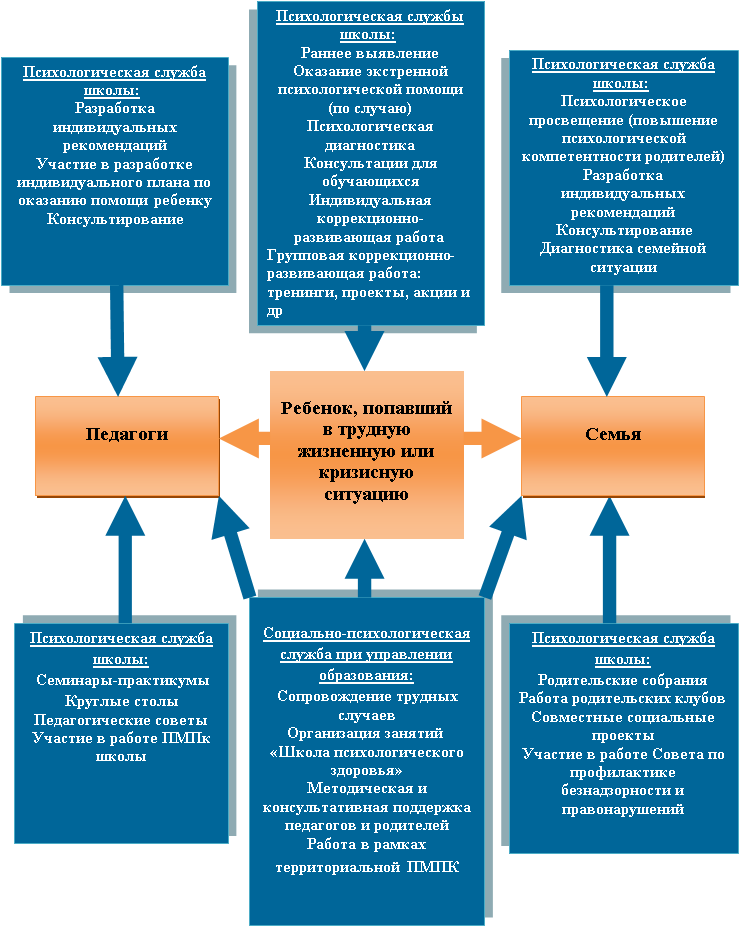 	Представленная система предполагает организацию психолого-педагогического сопровождения в общеобразовательных организациях, где  имеется специалист – педагог-психолог.  Составляющие системы  призваны  обеспечивать взаимодействие всех участников образовательных отношений, оказывать быструю и эффективную помощь каждому нуждающемуся ребенку в преодолении актуальных  проблем, возникающих вследствие различных негативных обстоятельств.  Данная система сопровождения учитывает необходимость раннего выявления детей группы риска и оказания им психолого-педагогической помощи и поддержки.	 Основные этапы индивидуального психологического  сопровождения обучающихся, находящихся в трудных жизненных или кризисных ситуациях в общеобразовательной организации: Первый этап - сбор информации о ребенке, первичная диагностика. При этом рекомендуется использовать широкий спектр различных методов: диагностика ребенка, анкетирование родителей и педагогов, наблюдение, беседа.Второй этап – анализ всей полученной информации. На основе анализа собранной информации определяется, насколько ребенок нуждается в неотложной помощи, какая помощь и  психолого-педагогическая поддержка необходима ребенку, родителями, педагогам.Третий этап – совместная разработка  рекомендаций для ребенка, педагога, родителей, специалистов школы: составление плана комплексной помощи для ребенка.Четвертый этап – консультирование всех специалистов сопровождения о путях и способах решения проблем ребенка.Пятый этап – непосредственное решение проблемы, выполнение рекомендаций каждым специалистом сопровождения.Шестой этап – анализ выполненных рекомендаций всеми  участниками сопровождения ребенка.Седьмой этап – корректировка, дальнейшая работа и  анализ развития ребенка.	Все данные этапы условны, так как  каждый ребенок имеет свои особенности, свои актуальные проблемы и в их решении требуется индивидуальный подход.      Психолого-педагогическое сопровождение обучающихся, оказавшихся в трудной жизненной или кризисной ситуации – это система профессиональной деятельности специалистов сопровождения по созданию оптимальных условий  для развития личности и успешного обучения в ситуациях школьного взаимодействия. Такое сопровождение в образовательном процессе могут обеспечить педагоги-психологи совместно с классными руководителями, педагогами, социальными педагогами и другими специалистами. 	В наших методических рекомендациях представлены материалы по следующим актуальным  направлениям оказания психолого-педагогической  помощи: психолого-педагогическое сопровождение детей - жертв жестокого обращения; психолого-педагогическое сопровождение детей с отклоняющимся поведением; психолого-педагогическое сопровождение детей, оказавшихся в экстремальных ситуациях.Психолого-педагогическое сопровождение детей - жертв жестокого обращения	Психологическая помощь детям, пережившим насилие и жестокое обращение, должна быть нацелена на максимальное устранение  последствий такого обращения и принятие срочных мер по прекращению насильственных действий. Это включает осуществление профилактического, диагностического, коррекционно-развивающего, консультативного  направления деятельности педагога-психолога.  Основные принципы оказания такой помощи:- признание основных прав детей и подростков: на жизнь, личную неприкосновенность, защиту и достойное существование;- анонимность и конфиденциальность, повышающие вероятность обращения жертв насилия за помощью.	Цель психолого-педагогической помощи жертве жестокого обращения состоит в уменьшении негативного влияния пережитой травмы на дальнейшее развитие, профилактика отклонений в поведении, облегчение социализации в обществе.	Исходя из этого, педагог-психолог решает следующие задачи:  - оценка уровня психологического состояния  и определение необходимости  другой помощи;- изучение индивидуальных особенностей ребенка (в том числе скрытых психологических ресурсов, способствующих самостоятельному решению проблем);- коррекция личностных отклонений и социальной дезадаптации;- определение основных направлений перспективного развития ребенка;- вовлечение членов семьи, близких и ресурсных людей  к оказанию психологической поддержки ребенку.	Для диагностики педагог-психолог выбирает  методики в зависимости от особенностей ситуации, особенностей ребенка, особенностей травмирующего события.  К оптимальным и универсальным методикам относятся:Психодиагностический опросник А.Е. Личко  (определение типа акцентуаций характера);Цветовой тест  М. Люшера  (определение актуального психоэмоционального состояния, потребностей, страхов и др.);Шкала уровня субъективного контроля Д. Роттера (исследование типа поведения);Рисуночные тесты «Дом-дерево-человек», «Кинетический рисунок семьи», «Несуществующее животное», методика неоконченных предложений  (определение зон психологического конфликта, сфер тревоги, враждебности и эго-состояний).  	При выявлении признаков насилия одной из  задач является изучение случая и оценка степени необходимого вмешательства.  Среди  признаков физического насилия выделяют всевозможные виды травм и повреждений (раны, синяки, ушибы, ожоги, сотрясение мозга и т.п.). Психологическими признаками физического насилия над ребенком являются  следующие особенности  поведения:- непринятие группы сверстников (настороженность, агрессия на любые изменения в группе);- застенчивость и избегание контактов;- предпочитают  общение  с младшими детьми, а не со сверстниками;- проявление агрессии, тревожность в отношениях;- боязнь взрослых, физических контактов;- страх возвращения домой;- повышенный уровень тревоги;- тики, раскачивание и др.	В переходном (подростковом) возрасте  признаками физического насилия над ребенком являются проявления отклоняющегося поведения. 	Для распознавания  сексуального насилия над ребенком необходимо  организовать совместную  работу различных специалистов. Последствия для конкретного ребенка, подвергшегося сексуальному насилию, зависит от возраста, уровня его развития,  отношений с обидчиком и других факторов. К поведенческим изменениям относятся:- уходы из дома (чаще в случаях инцеста);- присутствие несоответствующее  возрасту понимание половых актов; - появление проблем, связанных с сексуальной активностью; - употребление алкоголя, наркотиков;- появление страхов: боязнь оказаться без одежды (на осмотре у врача, в раздевалке спортивного зала); боязнь незнакомых людей, особенно мужского пола; страх остаться наедине с конкретным человеком;- крайняя неустойчивость эмоционального состояния и общения: замкнутость,  депрессивные состояния, чувство стыда и вины, враждебность, агрессивное поведение, сниженный самоконтроль, избегание общения с  друзьями, жестокость;- резкие и глубокие изменения личности: сниженная способность к самозащите, принятие роли взрослого в семье, отвержение традиций семьи, суицидальные  намерения;- появление проблем с обучением: резкое снижение успеваемости, снижение познавательной активности. 	Существует перечень признаков, позволяющих сделать предположение, что  ребенок подвергается сексуальному насилию. Эти признаки можно заметить  в продуктах деятельности ребенка, в процессе проведения проективных методик.Рекомендации для проведения обследования ребенка, подвергшегося  насилию Необходимо точно оценить свое отношение к проблеме насилия (сексуального насилия в частности). Важно обращать внимание на высказывания ребенка. Язык, которым ребенок описывает насилие, часто выходит за рамки приличия. Необходимо принять язык ребенка и использовать те же слова, которые использует ребенок. Полезно собрать информацию о ребенке (семье, интересах, ситуациях насилия). Во время беседы не оказывать на ребенка давление. Реакции взрослого должны быть безоценочными.Уделять достаточно времени для бесед с жертвой  насилия (иногда может понадобиться  несколько часов).Характер общения должен быть деловым и легким. Необходимо чутко откликаться на приемлемую для ребенка дистанцию в общении.Стараться избегать телесного контакта (это может напугать ребенка).Нельзя перебивать, корректировать высказывания ребенка.Не обещать, что все будет хорошо в ближайшее время.	После выявления случая насилия  и последующей диагностики необходимо провести психологическое консультирование (по запросу ребенка, родителей, педагогов или по инициативе самого психолога).  В процессе консультирования психолог  использует методы, демонстрирующие безусловное принятие  и безоценочное отношение. Этого можно достичь через разные варианты слушания:- Активное слушание: перефразирования услышанного, уточнение;- Пассивное слушание: позволяет ребенку почувствовать внимание к его  проблемам;- Подтверждение услышанного: с помощью  реплик и невербальных приемов (кивание, наклон вперед и др.);- Отражение чувств: психолог выполняет роль зеркала для чувств ребенка, помогает их осознать, вербализировать и способствует эмоциональному отреагированию чувств;- Интерпретация: ребенок получает другое видение ситуации;- Обратная связь: психолог дает возможность ребенку понять, каким его воспринимают со стороны, способствует позитивному  самовосприятию;- Пересказ: повторение сущности проблемы, которое улучшает ее понимание;- Резюме: суммирование всех суждений ребенка,  выводов психолога. Способствует прояснению  и  переноса их в реальную жизнь.      В работе с детьми пострадавшими от насилия,  необходимо (по возможности) использовать ресурс «телефон доверия». Это обеспечивает анонимность, снимает страх быть униженным и  страх наказания.	Дети и подростки, находящиеся в кризисном состоянии нуждаются в индивидуальном психо-коррекционном сопровождении. Его задачами являются:  нейтрализация (или частичное снижение) негативного эмоционального состояния через создание ситуаций принятия,  безопасности, доброжелательности.	 После того, как психолог  установит доверительный контакт, восстановит (на сколько это возможно) личностные ресурсы возможен переход к следующему этапу –  это выявление основного психологического конфликта и отреагирование травматических переживаний. Для этого можно использовать психодраматическое проигрывание, арттерапию, игровую терапию. Если ребенок смог отреагировать травматический опыт или позитивно  переоценил основную проблему, то у него появляется достаточно сил, которые необходимо направить на повышение самооценки, уверенности в своих силах и формирование конструктивных способов поведения и решения конфликтных ситуаций.	Опасное кризисное состояние у ребенка может длиться несколько месяцев. И именно в этот период дети остро нуждаются в индивидуальной психологической помощи. В групповых формах психологическая поддержка необходима в более поздние периоды.	На следующем этапе целесообразно использовать приемы терапии творческого самовыражения, сказкотерапию, ролевые игры. Групповая работа  полезна тогда, когда контакт с ребенком уже установлен и он готов говорить о волнующих вопросах. Группу рекомендуется формировать из детей, имеющих подобные проблемы. Именно там они могут  ощутить принятие, понимание, без страха рассказать о своих переживаниях, узнать опыт сверстников. В такой группе вырабатываются новые для ребенка способы реагирования, эмоциональной саморегуляции, завязываются  новые отношения. Такая группа способна оказать психологическую  поддержку и  способствовать  изменению самооценки, повышению уверенности ребенка. 	Необходимой составляющей профилактики насилия должна служить работа психолога с родителями и педагогами по своевременному выявлению источников жестокого обращения с детьми. Также этому способствует работа по профилактике и коррекции агрессивного поведения детей и подростков в школе, которые часто сами являются жертвами насилия. 	Детей следует обучать безопасному поведению с целью актуализации их способностей к самозащите. Важная роль отводится консультированию родителей по обеспечению безопасности детей. Им необходимо предложить ряд правил взаимодействия с детьми:- Будьте честными с детьми. Говорите с ними  простыми и понятными  словами.- Пробуйте понять чувства ребенка. Говорите с ним о своих чувствах.- Не проявляйте Ваш гнев, он обязательно отразится на отношениях с ребенком. - Подумайте, какие отношения у Вас сейчас с  ребенком и какие  отношения Вы хотели бы выстроить:- я плохой, ты хороший; - я плохой, ты плохой; - я хороший, ты плохой; - я хороший, ты хороший.- Обратите внимание на то как: - каковы Ваши жесты; - каков Ваш голос, темп речи; - какова Ваша мимика – выражение лица.- Поддерживать  контакт с ребенком Вы можете через:- Вербальный  контакт –  подбадривание, похвала, выражение поддержки, согласие и одобрение.- Невербальный контакт –  контакт глаз, выражение лица, поза, тон голоса. Выражение лица должно быть  доброжелательным, спокойным. 	В работе обязательно надо использовать рекомендации родителям по предотвращению сексуальных посягательств на детей:	- Скажите ребенку, что вы должны узнать, если  кто-то из посторонних или знакомых взрослых будет  вести себя по отношению к нему как-то странно, подозрительно (будет касаться его, соблазнять сладостями, подарками, заманивать уйти с ним в уединенное место, предложит сфотографировать его без одежды и т.п.), объясните ему, что он немедленно все должен рассказать родителям (убедите ребенка в том, что ругать его за это не будут).	- Очень внимательно отнеситесь к любым изменениям в поведении и настроении ребенка. Ребенок, ставший жертвой сексуальных посягательств, боится говорить об этом, но в его поведении появляются различные «маячки» (потеря аппетита, подавленное настроение, кошмарные сны, ночное недержание мочи, внезапные слезы, интерес к вопросам секса, несвойственные  ребенку формы выражения симпатий). Важно:- строить с ребенком доверительные отношения (вы должны быть первым лицом, с которым ребенку захочется поделиться), поэтому используйте только конструктивную критику, разговаривайте с ребенком, всегда выслушивайте его (даже если нет времени и вы устали);- объяснять ребенку, что общение с незнакомыми взрослыми бывает опасно;- объяснять ребенку, что  не надо держать тайн от родителей, им ребенок может доверять.Правила безопасного поведения для детей: -  в школу, из школы не ходить одному, лучше  с одноклассником;- не соглашаться на предложения незнакомых людей, даже если они знают тебя по имени;- в школу и из школы ходить всегда одной дорогой, родители должны знать маршрут;- если на улице тебе угрожает опасность (кто-то идет за тобой и т.п.), а до дома еще далеко, беги в ближайшее людное место: магазин, аптеку,  автобусную остановку и т.д. и проси о помощи;- если тебя позовет куда-нибудь незнакомец и скажет, что делает это по поручению твоих родителей, не принимай таких предложений;- чтобы ни случилось, сразу расскажи родителям или другим взрослым, кому ты доверяешь.Психолого-педагогическое сопровождения детей, имеющих различные отклонения в поведении	Для выявления девиантного поведения детей и подростков и изучения индивидуальных особенностей такого поведения могут быть использованы  общие методики,  специальные тесты.  Информация о видах отклонений в поведении может быть получена при использовании популярных методик: опросника Р. Кеттела, патохарактрерологического опросника А.Е. Личко и проективного теста М. Люшера.	Мы рассмотрим наиболее для нас актуальные проблемы отклоняющегося поведения подростков. 	Большое внимание в своей работе каждый педагог-психолог уделяет такой проблеме отклоняющегося поведения как агрессивные проявления. В коррекционной работе с  агрессивными проявлениями выделяют следующие принципы и направления: 	агрессивные тенденции могут проявляться в виде самоагрессии и агрессивных  действий по отношению к окружающим объектам или другим людям; могут приобретать форму физической агрессии или вербальной агрессии; могут носить эпизодический характер либо являться частым способом реагирования ребенка. 	Степень агрессивных проявлений определяют по следующим параметрам [4].Частота и легкость  возникновения агрессивных проявлений. Степень неадекватности агрессии в ситуации, в которой она возникает. Степень фиксации самого ребенка на агрессии. Степень напряженности ребенка в агрессивных действий.Формы агрессии.Степень осознаваемости агрессивных действий ребенком.	Диагностика агрессивного поведения подразумевает наблюдение, использование проективных методов опросников. Наиболее распространенными являются тест С. Розенцвейга, выявляющий типы поведенческих реакций подростка в ситуации фрустрации; тест «Руки» Э. Вагнера, определяющий уровень агрессивности; тест «Дом-Дерево-Человек» Дж. Бука и Л. Кауфман, дающий информацию об уровне враждебности, конфликтности, агрессивности ребенка; «Кинетический рисунок семьи» Р. Бернса, исследующий семейные причины агрессии; опросник Басса-Дарки, раскрывающий формы агрессивных и враждебных реакций; карта наблюдений Д. Скотта для фиксации форм дезадаптивного поведения подростков[3].	Тактика психологической коррекции должна продумываться в зависимости от особенностей агрессивного поведения ребенка. В одних случаях целесообразно игнорировать агрессивные тенденции и не заострять на них внимание, в других – переключить агрессивные действия в контекст игры, придав им социально приемлемый характер; в третьих – не принимать агрессию и твердо выражать запрет на подобные действия; в четвертых – подключаться в игровой ситуации к разворачиванию агрессивных действий и добиваться их эмоционального положительного разрешения. 	Психологическая коррекционная работа при различных формах отклоняющегося поведения может осуществляться следующим образом:Первый уровень – переживание эмоционально-негативных состояний с отрицательными эмоциями. На первом этапе работы необходимо обучить подростков разным формам саморегуляции эмоционального состояния и поведения.Второй уровень – целесообразно акцентировать внимание на психологической коррекции, ориентированной на личностные установки подростка. К  стандартным приемам относят систематическое обсуждение проблем, вызывающих стресс; дистанцирование от этих проблем с переоценкой значимости проблем; формирование новых форм психологической поддержки в кризисных ситуациях.Аутоагрессия подростков и ее профилактика	Одной из разновидностей отклоняющегося агрессивного поведения подростков является аутоагрессия, которая выражается в суицидальных попытках (демонстративных попытках и истинном  суициде) [1].	Суицидальное поведение – это следствие крайней социально-психологической дезадаптации личности в условиях микросоциального конфликта. Конфликт может привести к суицидальным действиям при наличии трех обязательных факторов: социокультурные особенности личности (личностная тревожность, фрустрационная толерантность); негативное восприятие окружающего, отсутствие осознанного стремления к жизни; неблагоприятное социальное окружение. 	Присутствие в жизни подростка неблагоприятного социального окружения – есть основная причина, побуждающая его к совершенствованию суицидальных поступков [3]. Возможные причины и факторы суицида:- Взаимоотношения в семье (с родителями), степень взаимопонимания в семье, сопереживания, нормативность отношений;- Проблемы в школе, могут быть связанны с личностью учителя, социометрическим статусом подростка в классе и личностным его отношением к успеваемости и жизненным перспективам;- Взаимоотношения со сверстниками (одноклассниками, друзьями, представителями противоположного пола).	Можно выделить некоторые личностные особенности подростков, склонных к суицидальному поведению: повышенный уровень тревожности, фрустрация, негативное восприятие окружающего мира, неспособность самостоятельно находить пути решения различных проблем.	Психологический смысл суицида сводится к  снятию сильного напряжения, к уходу от тяжелой жизненной ситуации.  Среди  несовершеннолетних, совершивших суицидальные попытки, преобладают подростки с пограничными состояниями, расстройствами нервной системы. При этом (чаще всего) истинное желание смерти отсутствует. В случаях завершенных суицидов преобладала агрессия против собственного «Я». Для истинных, завершенных суицидов характерны следующие проявления:- Обязательный предшествующий суициду период;- Длительность конфликтной ситуации;- Длительное ощущение психологического дискомфорта;- Чувство незащищенности, одиночества;- Нарушения психологического климата жизненной микросреды;- Ощущения невыносимости жизни в сложившихся условиях;- Отсутствие самого желания жить.	Важной задачей педагога-психолога является профилактика суицидального поведения подростков, которую можно осуществлять в следующих направлениях:- Своевременное снижение психологического напряжения подростков в различных психотравмирующих ситуациях;- Снижение эмоциональной зависимости и ригидности подростков;- Формирование защитных и компенсаторных моделей поведения подростков;- Формирование адекватного отношения подростков к жизни и смерти.	В работе с подростками в кризисных ситуациях, психолог по возможности может  использовать метод кризисной интервенции, которая может проводиться в форме «телефона доверия». 	При дополнительной диагностике склонности к суицидальному поведению подростков можно применять комплекс методик, адаптированных М.В. Горской, опросник Г. Айзенка «Самооценка психических состояний личности» и «Метод незаконченных предложений».	Основные направления психолого-педагогической деятельности, направленные на профилактику   девиантного поведения [13]: Повышение роли семьи (родителей (законных представителей), близких) в профилактике  отклоняющегося поведения у детей и подростков.Повышение воспитательной и профилактической роли образовательной организации в предупреждении и коррекции девиантного поведения детей и подростков.Развитие продуктивного, активного взаимодействия семьи и школы в предупреждении и коррекции девиантного поведения детей и подростков.Привлечение детей и подростков к участию в работе позитивных общественных организациях (спортивных, культурных, досуговых). 	Таким образом, работу с детьми с отклонениями в поведении необходимо вести в тесном  взаимодействии всех участников образовательных отношений: педагогов-психологов, педагогов, социальных педагогов, специалистов дополнительного образования, родителей (законных представителей) и др.Психолого-педагогическое сопровождение детей, оказавшихся в экстремальных ситуациях	В жизни человека могут произойти травмирующие ситуации, воздействие которых колоссально по своей разрушительной силе. Для характеристики таких ситуаций специалисты используют определение - экстремальная ситуация. Это понятие подразумевает такие ситуации, которые выходят за пределы обыденного человеческого опыта, а источником травмы в них выступают другие люди (нападение на улице, сексуальное насилие,  войны, террористические акты и пр.).  Исследования таких психиатров как Александровского Ю. А., Щукина Б. П. и психолога Тарабриной Н. В. свидетельствуют, что наиболее интенсивной и негативной оказывается реакция пострадавшего на человеческий стрессор, т. е. угрозу, исходящую от других людей [11].  У пострадавшего человека разрушается привычная картина мира и вся система жизненных алгоритмов. Психологическая травма приводит пострадавшего человека к самым разным изменениям: на физиологическом уровне, на эмоциональном уровне (раздражение, агрессивность), на личностном уровне (потеря интереса к жизни, учебе, работе), на поведенческом уровне (неадекватность, замкнутость).  Комплекс симптомов нарушений, появляющихся после психологической травмы, специалисты называют посттравматическим стрессовым расстройством (ПТСР).  Посттравматическое стрессовое расстройство –  это отсроченная реакция на травматический стресс, который способен  вызвать психические нарушения  у любого человека [10].	В таких ситуациях самой страдающей категорией (как правило) оказываются дети, их психика ранима, она особенно остро реагирует на кризисные ситуации. Психологическая травма влияет не только на их здоровье, но и на поведение (возникают трудности в общении, ухудшаются отношения с родными, близкими) и общее развитии (снижается познавательная активность, успеваемость). В целом теряется интерес к жизни.	Симптомы посттравматического стрессового расстройства объединяют в три группы: повторного переживания стресса, избегания стресса, повышенной возбудимости.Основные симптомы ПТСР у детей	Детский возраст относят к самому незащищенному возрастному периоду человека, безопасность детей в некоторых случаях полностью зависит от взрослых.  При этом дети (как и взрослые) достаточно часто оказываются в зоне техногенных и природных катастроф, становятся свидетелями военных действий, террористических актов, становятся жертвами физического, сексуального и эмоционального насилия. Типы травматических ситуаций Первый тип. Неожиданное, непредсказуемое, краткосрочное травматическое событие (сексуальное насилие, нападение,  катастрофы, ДТП и т.п.). Особенности:1.Единичное воздействие, несущее какую-то угрозу.2. Изолированное,  редкое травматическое переживание.3. Внезапное, неожиданное событие.4. Это событие оставляет неизгладимый след в психике, в памяти. 5. Это событие приводит к возникновению симптомов ПТСР.6. Быстрое восстановление нормального функционирования организма невозможно.Второй тип. Серийная травматизация – постоянное или длительно повторяющееся воздействие травматического стресса (повторяющееся физическое или сексуальное насилие, боевые действия и т.п.). Особенности:1.Протяженность во времени, повторяемость травматического события или ситуации, высокая предсказуемость ситуации.2. Чаще ситуация создается по умыслу.3. Сначала ситуация переживается как травма первого типа, а по мере повторения травмирующих ситуаций, человек ощущает страх повторения.4. Присутствует чувство беспомощности.5. Характерна  неясность и размытость воспоминаний о таких событиях.6. Результатом воздействия травмы второго типа может стать изменение «Я»- концепции (возникновение чувства вины, стыда, снижение самооценки).7. Возникновение долгосрочных проблем личностного характера.8. Отрицание проблем, отстраненность от общения, злоупотребление  психоактивными веществами (как попытка защиты от непереносимых переживаний).Психологические методы диагностики ПТСР   Выбор диагностических методик для диагностики  посттравматического стрессового расстройства зависит от стадии развития этого расстройства.  В период проживания  острой стадии  ведущим методом является наблюдение - свободное или структурированное.        В период проживания хронической или отсроченной стадии применяются методики, направленные на оценку степени выраженности ПТСР  (методики, позволяющие  точно оценить степень нарушений в различных сферах). Методики психологической диагностики для оценки степень различных нарушений  детей с признаками ПТСР:А. Бек – опросник депрессивности (оценка степень развития депрессии). Методика СМИЛ (стандартизированный многофакторный метод исследования личности) для оценки уровня эмоциональной напряженности. Тест М. Люшера (оценка неосознаваемой тревожности и психологического дискомфорта).   Рокич – методика ценностных ориентаций (определение степени изменения ценностных ориентации).  САН (методика оценки самочувствия, активности, настроения) служит для измерения эмоциональное состояние в период интенсивной физической и психической нагрузки.Опросник Басса - Дарки (оценка степень агрессивности). Р.Кеттелл – методика многофакторного исследования личности (оценка изменений в структуре личности).8. «Тест неоконченных предложений» (выявление скрытых, неосознаваемых реакций на травму).Особенности психологической диагностики ПТСР у детей	Симптомы ПТСР делят на следующие группы:    повторное    переживание стресса,    избегание стресса   и    повышенная возбудимость.- У детей симптомы повторного переживания стресса включают в себя ночные кошмары, повторяющиеся игры, воспоминания о травмирующем событии,  навязчивые мысли.- У детей симптомы избегания  стресса включают уход от мыслей и чувств, связанных с травмой, избегание всего, что напоминает об этом событии, стирание  деталей травмы, отчуждения, обеднение эмоций.- У детей симптомы повышенной возбудимости проявляются в нарушениях сна, повышение раздражительности, снижение концентрации внимания, повышение тревожности, высокой чувствительности к образам, связанным с травмой.	Традиционно у детей посттравматическое стрессовое расстройство развивается в определенной последовательности:  отчаяние – отрицание –  навязчивость –  прорабатывание –  завершение.	С целью диагностики актуального эмоционального состояния, уровня тревожности и страхов у детей можно использовать:- беседу  (установление причин психологической травмы и определения тяжести расстройства);- тест цветовых выборов М. Люшера  (изучение эмоционального состояния пострадавших);- проективные рисуночные тесты  (выявление неосознаваемых реакций ребенка на психотравмирующую ситуацию).Определение индекса реакций при ПТСР у детейСобытие воспринимается как сильный  фактор стресса.Сильно расстраивается при мыслях о травмирующем событии.Боится повторения этого события.Пугается, когда думает об этом событии.Избегает всего, что напоминает об этом событии.Часто возбужденный, легко пугается.Хочет избегать чувств.Присутствуют навязчивые мысли.Снятся плохие сны.Присутствует нарушение сна.Присутствуют навязчивые образы и звуки.Потерян интереса к ранее значимой деятельности.Возникли трудности концентрации внимания.Появилась отстраненность (увеличилась межличностная дистанция).Возникающие мысли о событии мешают учебе.Возникло устойчивое чувство вины.	Присутствие в жизни ребенка  перечисленных реакций и признаков оценивается в 1 балл (за каждый пункт). Затем все набранные баллы суммируются, полученная сумма свидетельствует о степени выраженности ПТСР.От 7-9 баллов – это свидетельствует о легкой (незначительный индекс) степени выраженности ПТСР.От 10-11 баллов – это о средней (средний индекс) степени выраженности ПТСР.От 12 и более баллов – это свидетельствует о тяжелой (высокий индекс) степени выраженности ПТСР.Оказание психологической помощи ребенку с признаками ПТСР          Основная цель психологической поддержки ребенка состоит в проработке травматического опыта, порождаемого стрессовой травмой и трудностями жизни после нее, что позволит ребенку чувствовать себя в гармонии с самим собой, в гармонии с  другими, реализовать возможности и личностно расти.Содержание психологической помощи ребенку:1. Коррекционно-развивающая работа,   направленная   на   формирование и закрепление навыков преодоления различных стрессовых   ситуаций   (в групповой и  индивидуальной форме).2. Индивидуальное консультирование и психологическая поддержка ребенка на всехстадиях развития ПТСР. 3. обязательная психокоррекционная работа с семьей.4. Разработка и   реализация  психо-коррекционных и развивающих   программ (индивидуальных и групповых). 		Наряду с этим ребенка необходимо обучать способам самопомощи, которые можно использовать в определенных областях переживаний:- не спится, и в голову лезут неприятные мысли;- внезапно,  перед   внутренним   взором возникают эпизоды психотравмирующего события;- ребенок   понимает,   что   пытается   избежать   всего,   что
напоминает о случившемся.		Такие состояния    очень    тягостны,    так как    со    временем неприятные воспоминания    приобретают      большую    назойливость и агрессивность, и ребенку требуется больше сил, чтобы защитить свое сознание. В этой ситуации необходимо дать возможность выйти наружу всем негативным чувствам и эмоциям, проживать все чувства и эмоции, которые возникают в связи с травматической ситуацией. Основные направления психологической помощи детям 	Первостепенное значение психологической помощи для детей заключается в том, что детская психика особенно чувствительна к травмам, а недостаточный личный опыт не позволяет ребенку самостоятельно справляться с последствиями перенесенной травмы. Несовершеннолетние, даже не будучи сами очевидцами  травмирующего события, создают нереальные картины, используя любую информацию: рассказы других людей,  фильмы на травматическую тему и т.п. 	Очень важным фактором является поведение взрослых: если взрослые демонстрируют спокойное и сдержанное поведение при оценке ситуации, то это способствует нормализации состояния детей, и наоборот, наличие атмосферы паники с  постоянным обсуждением деталей    оказывает    на    детей    дополнительное    травмирующее действие. Родители сами находятся в состоянии тревоги и страха и не только не могут успокоить своих детей, но и часто поддерживают их страхи.	Оказание психологической помощи детям и их родителям необходимо осуществлять в соответствии с основными направлениями: психологическая коррекция детей,  проведение совместных детско-родительских встреч, занятий, протяженная во времени работа с детьми и родителями. Психо-коррекционное сопровождение  детей должно включать в себя работу с эмоциональной сферой и  Я - образами ребенка  в прошлом, настоящем и будущем.	Психологическая работа    с    эмоциональной    сферой    связана со снижением   страхов,   раскрытием в процессе обсуждения   реакций   и   мыслей ребенка, связанных с травмирующим событием.	Психологическая работа  с  образом   «я»  ребенка  направлена  на  снятие  страха  дальнейшего существования:  сильная травма  мешает видеть будущее и смысл жизни.	Активное использование в психологической работе с детьми методов проективного рисования, арттерапии и пр. дает возможность оказывать им эффективную помощь.	 	Таким образом, представленные  подходы к решению проблем снижения последствий экстремальных ситуаций для детей, диагностике данных состояний и работе по коррекции последствий ПТСР способствуют  повышению эффективности оказания психолого-педагогической помощи детям.Приложение 1Анкета для подростковПол: Мужской____   Женский ____   Возраст ________________1. Допускал ли кто-нибудь по отношению к вам какое-нибудь насилие?ДаНетЗатрудняюсь ответить2. Подвергались ли вы насилию со стороны сверстников в школе?Да - физическое; эмоциональное; сексуальное (нужное подчеркнуть);Нет3. Подвергались ли вы насилию  в школе со стороны учителей?Да – физическое; эмоциональное; сексуальное (нужное подчеркнуть);Нет4. Подвергались ли вы насилию дома?Да – физическое; эмоциональное; сексуальное (нужное подчеркнуть);Нет5. Пытались ли вы защитить себя?ДаНет 6. Кому бы вы смогли  рассказать о случившемся насилии?ДрузьямРодителямДругим родственникамУчителюБрату или сестреПсихологу в школеМедицинскому работнику школыНикомуЗатрудняюсь ответитьПриложение 2Эффективные техники снятия психоэмоциональногонапряженияУпражнение «Мухи».Цель: снизить напряжения  лицевой мускулатуры.Сидя: руки свободно положите на колени, плечи, голова опущены, глаза закрыты. Представьте, что на ваше лицо пытается сесть муха. Она садится  на нос, на рот,  на лоб,  на глаза. Задача, не открывая глаза, согнать назойливую муху.Упражнение «Лимон».Цель: регуляция состояния мышечного напряжения и расслабления.Сидя: руки положите на колени (ладонями вверх), плечи и голова опущены, глаза закрыты. Представьте себе, что у вас в правой руке лежит лимон. Начинайте  его сжимать до тех пор, пока не почувствуете, что «выжали» весь сок. Расслабьтесь. Теперь представьте, что лимон находится в левой руке. Повторите упражнение. Вновь расслабьтесь. Затем выполните упражнение одновременно двумя руками. Расслабьтесь. Насладитесь состоянием покоя.Упражнение «Сосульки».Цель: регуляция состояния мышечного напряжения и расслабления.Стоя, закройте глаза, руки поднимите вверх. Представьте, что вы — сосулька. Напрягите все мышцы тела. Замрите в этой позе на 1 минуту. Затем представьте, что под действием солнца вы начинаете таять, расслабляя постепенно кисти рук, мышцы плеч, шеи, корпуса, ног и т.д. Упражнение «Воздушный шарик».Цель: регуляция состояния мышечного напряжения и расслабления.Стоя, закройте глаза, руки поднимите вверх, наберите воздух. Представьте, что вы —  воздушный шар. Постойте в этой позе 1 минуту, напрягая все мышцы своего тела. Затем представьте, что в шаре появилось отверстие. Медленно начинайте спускать воздух, расслабляя мышцы тела: кисти рук, мышцы плеч, шеи, корпуса, ног. Упражнение «Полеты».Стоя, закройте глаза, руки свободно опустите вдоль тела. Сосредоточьтесь на руках и пробуйте поднять их вверх, затем в стороны без напряжения. Представьте, что вы летите.Упражнение «Расхождение рук».Стоя, закройте глаза, руки вытяните перед собой. Сосредоточьтесь на руках и пробуйте развести их в стороны без напряжения. Упражнение «Схождение рук».Стоя, закройте глаза, руки в стороны. Мысленно сосредоточьтесь на руках и попробуйте их свести, не напрягая. Упражнение «Левитация рук».Руки опустить вниз. Представьте, что ваша рука стала легче и начала подниматься вверх. Приложение 3Первая помощь ребенку, пережившим травму1. Поощряйте ребенка к рассказу  о его чувствах.2. Говорите пострадавшему ребенку о своих чувствах и своем  сожалении о причиненной ему боли.3. Напоминайте ребенку, что переживания в данной ситуации совершенно нормальны.4. Не пытайтесь уверять, что скоро все будет хорошо, это невозможно.5. Не навязывайте свои объяснения того, почему все именно так случилось.6. Не говорите пострадавшему ребенку, что вы знаете, что он переживает. Вы не знаете этого. 7. Будьте готовы к тому, что можно вообще не говорить. Пострадавшему ребенку может быть достаточно того, что вы рядом.8. Старайтесь не проецировать ваши чувства на происходящее. Каждый человек переживает случающееся по своему.9. Не бойтесь спрашивать, как ребенок справляется с травмой. Но не задавайте вопросов о деталях, подробностях полученной травмы. Если ребенок хочет говорит об этом, слушайте его, молчит – не спрашивайте. Самое оптимальное — следовать за ребенком.Приложение 4Как помочь ребенку, который переживает травму?- Разговаривать с ребенком, отвечая на его неудобные  вопросы.- Внимательно прислушивайтесь к тому, что рассказывает ребенок: чувствуется  ли в его речи страх, тревога. Полезно повторять слова ребенка: «Ты боишься, что…». Это поможет  ребенку прояснить свои чувства.- Постоянно уверяйте ребенка: «Мы вместе. Мы заботимся о тебе». Повторяйте многократно.- Обнимайте ребенка как можно чаще - прикосновения очень важны для ребенка в этот период.- Не жалейте времени на общение с ребенком,  разговаривайте с ним, успокаивайте.- Не навязывайте ребенку чувство вины за собственную реакцию  и не пытайтесь силой сделать его стойким, сильным. Не  наказывайте в этот период.- Не ждите от ребенка, что он будет прежним,  как раньше. Некоторые прежние требования к нему становятся  сверхтребованиями ( учиться только на отлично, ничего не бояться), временно эти планки надо снизить.- Не  манипулируйте ребенком, используя его любовь к вам. Не стоит говорить: «Ты что все время печальный. У меня сердце от этого болит».- Не представляйте ребенка жертвой для других людей, особенно в ситуациях, когда он  это слышит.- В  общении с ребенком проговаривайте  его страхи.Используемые ресурсыАгрессия у детей и подростков /под ред. Н.М. Платоновой, - СПб.: Речь, 2006.Девиантология/под ред. Ю.А. Клейберга. – СПб.: Речь, 2007.Егоров А.Ю., Игумнов С.А. Расстройства поведения у подростков: клинико-психологические аспекты.  – СПб.: Речь, 2005.Змановская Е.В. Девиатология: психология отклоняющегося поведения. – М.: «Академия», 2008.Макартычева, Г.И. Тренинг для подростков: профилактика асоциального поведения. –СПб.: Речь,  2008г.Мардахаев Л.В. Социальная педагогика.  М.: Гардарики, 2003.Методика и технологии работы социального педагога Текст под ред. М.А.Галагузовой, Л.В. Мардахаева. – М.: «Академия», 2002.Михайлина, М.Ю. Профилактика детской агрессивности. Волгоград, 2009.Овчарова Р.В. Практическая психология образования. – М.: «Академия», 2003.  Организация диагностической и психокоррекционной работы с детьми, оказавшимися в кризисных ситуациях. Авторы- составители: Осипова А. А, Чаусова Л. К., Мясникова М. Н., Гейденрих Л. А., Солтовец А. В.- Ростов- на – Дону, 2001. Осухова Н. Г. Психологическая помощь в трудных и экстремальная ситуациях. – М.: Издательский центр «Академия», 2005. Психолого-педагогическая и социальная помощь детям, находящимся в трудной жизненной ситуации. Ханты-Мансийск, 2009. Шнейдер, Л.Б. Девиантное поведение детей и подростков . М.: 2005.Симптомы повторного переживания ПТСРСимптомы избегания ПТСРСимптомы повышенной возбудимости ПТСР-Навязчивые негативные воспоминания о травмирующем событии.-Повторяющиеся сны, связанные с негативным событием.-Поступки и чувства, вызванные возвратом в травмирующее событие.- Интенсивный стресс при событиях, напоминающих травму.-Избегание мыслей, чувств, деятельности, связанных с травмирующим событием.- Невозможность вспоминать детали травмирующего события.- Снижение интереса к  ранее любимой деятельности.- Появление чувства отчуждения от людей.- Отсутствие положительных эмоций.- Невозможность планировать будущее.Проблемы засыпания, бессонница.- Повышенная раздражительность.- Повышенная осторожность.- Трудности в концентрации внимания.- Физиологические реакции на события,  напоминающие травму.